Активное долголетие – путь к здоровой жизни  Отделения дневного пребывания для граждан пожилого возраста и социальной адаптации и реабилитации и сопровождаемого проживания, государственного учреждения «Территориальный центр социального обслуживания населения Сенненского района» популяризируют велодвижение с целью пропоганды здорового образа жизни среди населения, разработав 4 интереснейших веломаршрута по территории района, открыв бесплатный пункт проката велосипедов, оказывающих услугу обучения езде на велосипеде, сопровождая  группы на маршрутах. Активную помощь оказывают волонтёры разного возраста.Перед велопоездкой психолог ТЦСОН, врач волонтер, техник-инструктор проводят инструктаж, измеряют давление желающим, рассказывают о пользе этого вида физической активности.В рамках реализации проекта «Диалог поколений» отделение дневного пребывания для граждан пожилого возраста, совместно с отделением социальной адаптации и реабилитации и сопровождаемого проживания, учащимися 8 «Б» Богушевской средней школы                          им. А.Э. Марфицкого весной приняли участие в походе,  рассказывали о своем городском поселке Богушевске, о его людях, о его истории… Только не за круглым  столом в стенах центра, а за его пределами, отправившись на велосипедах по веломаршруту № 3, разработанному инициативной группой «БАКС», состоящей из активистов, в том числе и пожилых, проживающих в Сенненском районе. Во время  прохождения  маршрута было несколько остановок, одна которых  посвящена посещению места захоронения Дмитрия Васильевича Богушевского. Руководитель клуба «Моя забытая Родина» Ковалевская Н.А. рассказала об истории  образования городского поселка Богушевска. Минутой молчания и возложением цветов к  памятнику в  д. Заветное участники велопробега почтили память о воинах, погибших за освобождение Богушевска. Далее маршрут  проходил через лес к роднику. Ведь родник - это определенная духовная среда, которая исцеляет от телесных недугов и имеет свою историю. Здесь каждый нашел себе занятие: ребята вместе со взрослыми играли в волейбол, собирали грибы, на костре жарили сало и пекли картошку, вели задушевные разговоры.Время пролетело незаметно. Участники велопробега узнали много интересных фактов, связанных с историей малой родины, получили заряд бодрости, энергии, привезли с собой положительные эмоции и желание организовать новый  велопробег.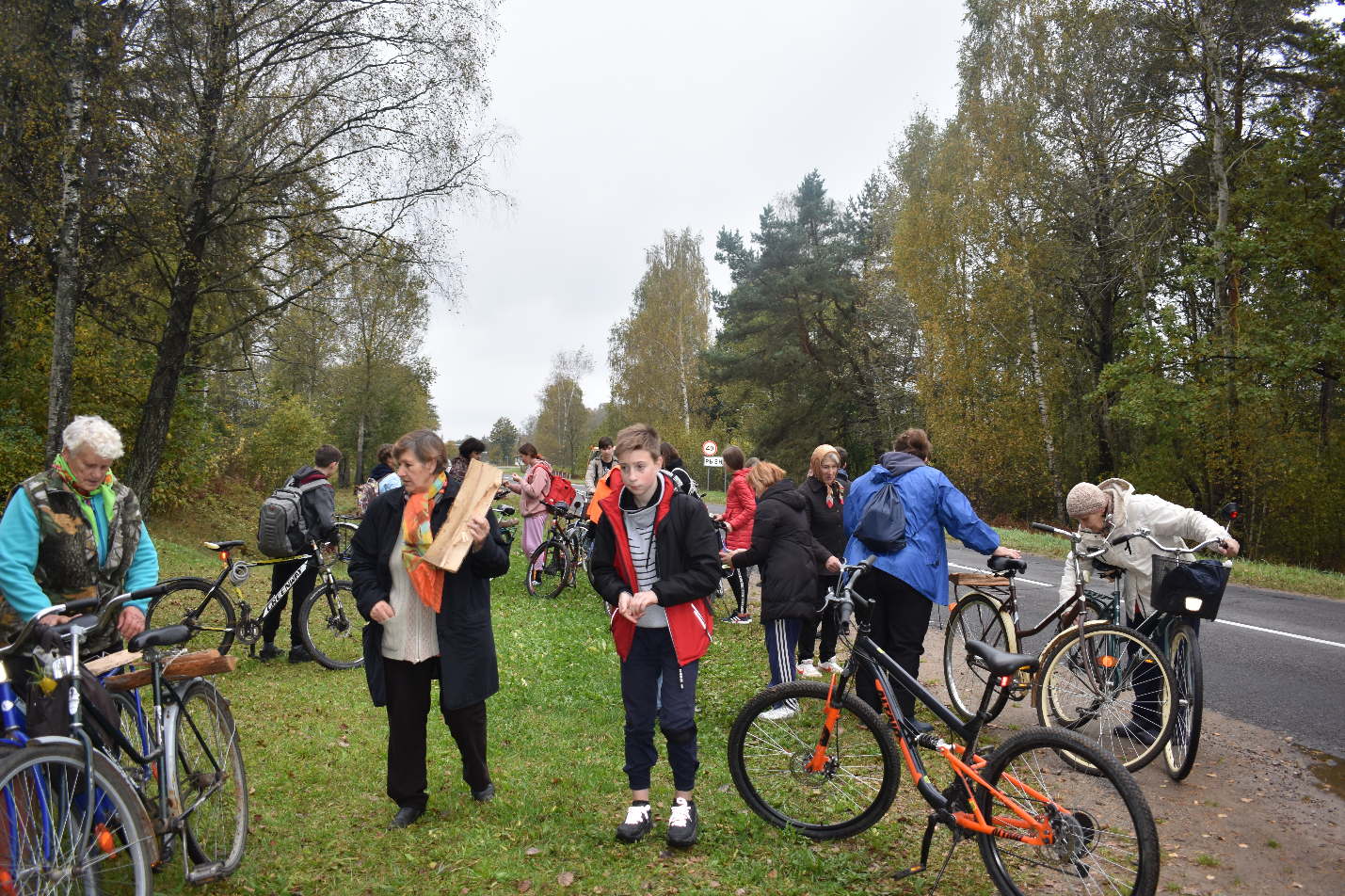 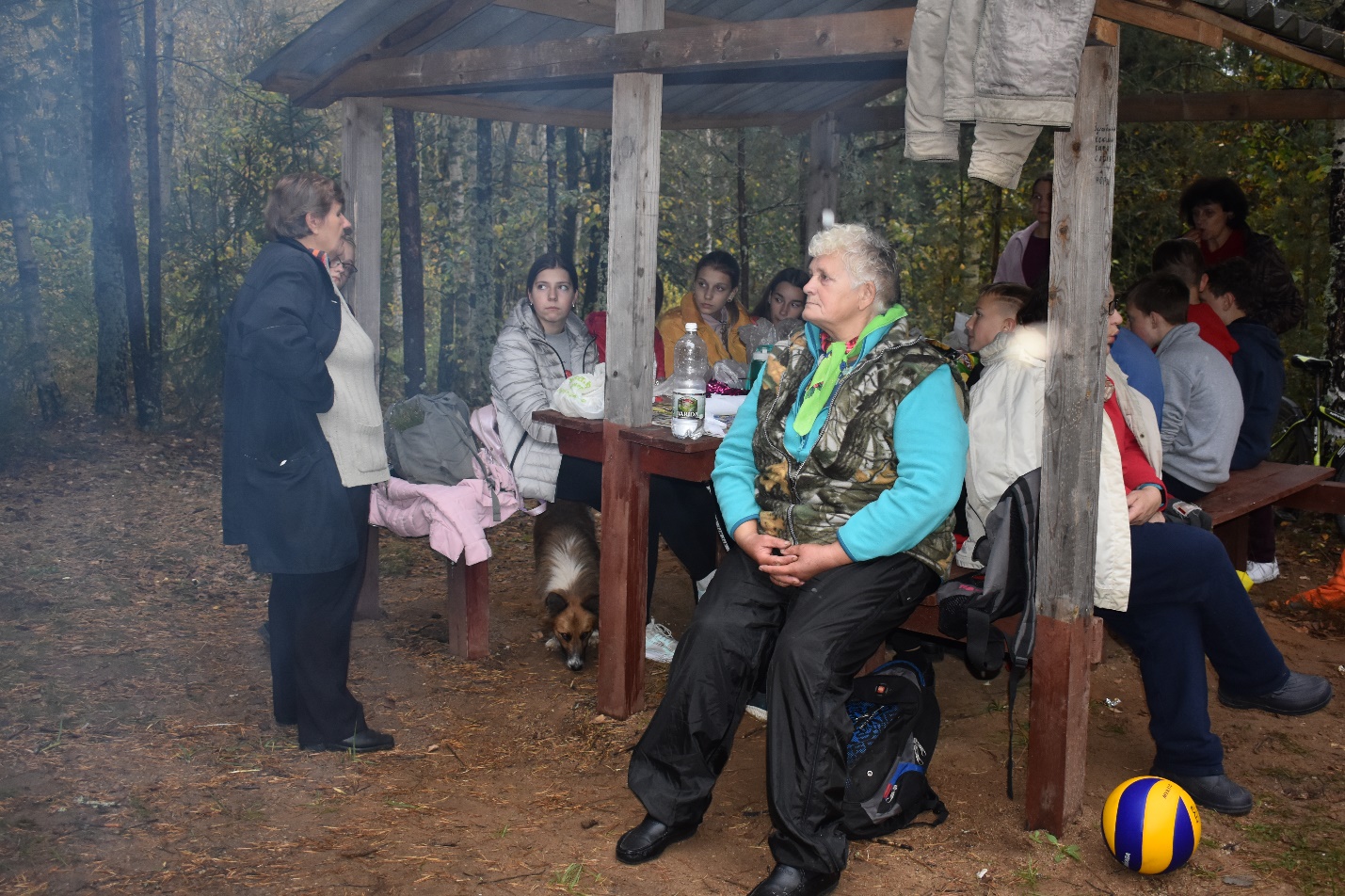 